附件1：《议价产品目录》目录序号使用科室目录名称规格型号要求采购数量国产/进口备注配套设备品牌、名称、型号001骨科周围神经套接管型号：SJG-01,规格：S1510，S1610S1510 4个；S1610 4个国产单采002骨科肘关节假体CLDZ/18-24 CLDZ/5.5/25-8.5/322套国产单采003呼吸与危重症医学科经支气管抽吸针M0056410110进口单采004呼吸与危重症医学科经支气管抽吸针M00564101，
M00564111，
M0056412150进口单采005呼吸与危重症医学科一次性内窥镜超声吸引活检针NA-U403SX-401930进口单采006浑南院区神经外科病房脊髓神经刺激测试电极、多电极测试电缆977D260 355531脊髓神经刺激测试电极 3套、多电极测试电缆3套进口单采007介入治疗科栓塞微球DC2V001 70-150µm、DC2V103 100-300µm、DC2V305 300-500µm8进口单采008神经外科颅内药物洗脱支架系统NOV-2.5010;NOV-4.0015;NOV-4.00124国产单采009心血管内科生物可吸收冠脉雷帕霉素洗脱支架系统PDES-2712,PDES-3012,PDES-3512,PDES-2715,PDES-3015,PDES-3515,PDES-2718,PDES-3018,PDES-3518,PDES-2723,PDES-3023,PDES-3523,PDES-2728,PDES-3028,PDES-35288国产单采010心血管内科一次性使用冠脉血管内冲击波导管C2IVL2512 C2IVL3012 C2IVL3512 C2IVL40126进口单采011心脏外科人工生物心脏瓣膜主动脉瓣21、23、25；房室瓣：25、27、296国产单采012心脏外科心脏外科生物补片BP0406；BP06085；5国产单采013血管外科/甲状腺外科PTA药物球囊扩张导管LX35系列5进口单采014血管外科/甲状腺外科导引导丝1013829、101383310进口单采015血管外科/甲状腺外科血栓抽吸导管、血栓抽吸导管-分离器CAT8STR85KIT等；SEP8、SEPD5进口单采016心血管内科离心泵泵头RF-321进口单采017心血管内科人工心肺机体外循环管道成人型1国产单采018妇科浑南院区病房非血管介入类Pebax(F3)、Pebax(F5)10国产单采019肾脏内科一次性使用血液透析管路ARTISET PREPOST进口专机专用百特、血液透析设备、ARTIS CN020肾脏内科一次性使用带滤器的补液装置ULTRA HDF Line进口专机专用百特、血液透析设备、ARTIS CN021重症医学科膈肌导管6685790/6685787/6685782/6685780/6685777/6685775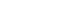 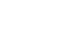 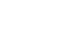 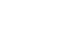 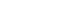 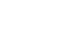 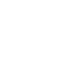 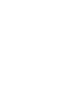 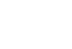 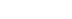 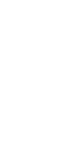 进口专机专用MAQUET、呼吸机、SERVO-U022重症医学科电极膜套装：D280904-892
12个/盒（tcpO2/tcpCO2电极液、带PP膜的绿色电极膜套12个、O型环去除器、清洁纸（每包20片））进口023重症医学科固定环套装：D282904-891
100个/盒（一次性固定环25片/小盒，4盒；接触液20mL/瓶，4瓶）进口024重症医学科定标气瓶962-187
1个/袋进口025器官移植暨肝胆外科组织镊FB408R 进口026器官移植暨肝胆外科心脏手术剪BC516R进口027器官移植暨肝胆外科组织剪BC271R进口028乳腺外三乳腺胸带左中号，左大号，右中号，右大号国产029骨科医用牵引架国产